PERAN UNITED NATIONS HIGH COMMISSIONER FOR REFUGES (UNHCR) DALAM MENANGANI IMIGRAN ILEGAL DI INDONESIASKRIPSIDiajukan untuk Memenuhi Salah Satu SyaratDalam Menempuh Ujian Sarjana Program Strata Satu (S-1)Pada Program Studi Ilmu Hubungan InternasionalOleh:GILANG SUGIRINRP 112030112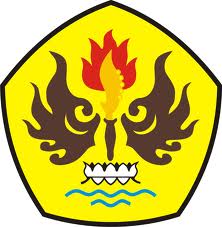 FAKULTAS ILMU SOSIAL DAN ILMU POLITIKUNIVERSITAS PASUNDANBANDUNG2016